План работы консультативного центра «Совенок»В МБДОУ «Ваховском детском саду «Лесная сказка»на 2017-2018 учебный годУТВЕРЖДАЮ:Заведующий МБДОУ «Ваховского   д/сада «Лесная сказка»                                                                                                                                                                              В.К.Бусыгина      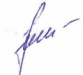 приказ № 39 от 04.09.2017г.Тема Форма проведенияОтветственные специалистыФормирование списков детей  посещающих консультативный центр «Совенок»Утверждение годового плана работы консультативного центра «Совенок» на 2017-2018 учебный год, графика работы специалистовСбор информации о  семьях, дети которых не посещают ДОУ.Игровая диагностика «Вот какие, мы умелые»Заведующий, старший воспитатель «Это интересно»Ознакомительная беседаОбзорная экскурсия по детскому садуАнкетирование родителей (определение индивидуальных потребностей)Старший  воспитатель«Домашняя игротека для детей и родителей»КонсультацияВоспитатель,руководитель физвоспитания«Речевое развитие детей дошкольного возраста»Круглый стол Учитель - логопед«Знаете ли вы своего ребенка»Дискуссия Старший  воспитатель«Игры на развитие мелкой моторики рук»Мастер - классУчитель - логопед«Влияние родительских установок на формирование личности ребёнка»ДискуссияОбучающее занятие по ознакомлению с окружающимСтарший  воспитатель Организация рационального питания в семье Консультация  Медсестра «Художники с пелёнок» Лекторий,Тренинг по изо - деятельности Старший  воспитатель,  воспитательРазвивающие игры Физическая активность и здоровьеОбучающее занятие Консультация Руководитель физвоспитания, воспитательВлияние семейного воспитания на развитие ребенка"Консультация Воспитатель «Воспитание игрой»Дискуссия Учитель – логопед, Старший  воспитатель «Похвала и порицание ребенка»Тренинг Заведующий  «Игры, которые лечат»Мастер-класс Руководитель физвоспитания Режим дня в жизни ребенка«Чистюли»КонсультацияПрезентация проектаМедсестра, воспитательИндивидуальная работа специалистов ДОУИндивидуальное консультированиеУчитель – логопед, Старший воспитатель,Медсестра, Воспитатель, Руководитель физвоспитанияМузыкальная игра в жизни ребенкаМастер - класс Музыкальный руководитель«Мой друг мяч»Мастер - классРуководитель физвоспитанияЗа здоровьем всей семьей»Семинар – практикумМедсестра, воспитатель«Можно, нельзя, надо» (о моральном воспитании ребенка)Круглый столСтарший воспитатель«Виртуальный консультативный центр»На сайте ДОУ (вопрос – ответ)Старший воспитательзаведующийВеселая эстафета «Я и моя семья»Спортивный праздникРуководитель физвоспитания, Музыкальный руководитель,воспитатель«Моя первая прогулка в детском саду»КонсультацияСюжетная прогулкаМедсестра, воспитательИндивидуальная работа специалистов ДОУИндивидуальное консультированиеУчитель – логопед, Старший воспитатель,Медсестра, Воспитатель,Музыкальный руководитель, Руководитель физвоспитания«Виртуальный консультативный пункт»На сайте ДОУ (вопрос – ответ)Старший воспитательзаведующий«Учимся рисовать играя»Мастер - классВоспитатель «О здоровье всерьёз»Консультация о профилактике кишечных инфекций МедсестраИндивидуальная работа специалистов ДОУИндивидуальное консультированиеУчитель – логопед, Старший воспитатель,Медсестра, Воспитатель,Музыкальный руководитель,Руководитель физвоспитанияГодовой отчёт о результативности работыАнкетирование Старший воспитатель,заведующий